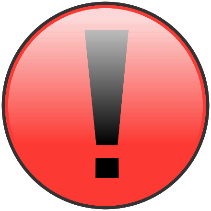 Annexe 1 – Fichier de demande de subvention d’intervention rapide (veuillez insérer ici le numéro de référence de votre demande)Ce formulaire de demande doit être complété puis téléchargé sur le portail du FA BIOPAMA. La demande doit être concise mais répondre à toutes les exigences. Informations généralesRésumé :Veuillez fournir une description concise des activités, en démontrant dans quelle mesure elles répondent à l’objectif de la Subvention d’intervention rapide du FA BIOPAMA, et aux impacts négatifs causés par le COVID-19. Veuillez noter que cette courte description peut être utilisée par le Secrétariat du FA BIOPAMA lorsqu'il communiquera sur ce projet, s’il est financé (max. 100 mots).Informations sur l’organisation du demandeurNom légal de l’organisation : Nom raccourci de l’organisation/acronyme (le cas échéant) : Adresse du site Internet (le cas échéant) :  Adresse postale : Adresse physique (si différente de l’adresse postale ci-dessus) : Type d’organisation du demandeur : Choisissez l’option qui s’applique à votre organisation, voir les lignes directrices pour les demandeurs pour plus de détails. Organisme/autorité gouvernemental(e) (au niveau national et infranational)  Organisations non-gouvernementales locales, nationales, régionales, internationales*Organisations communautaires locales Autorité chargé d’une aire protégée et conservée (y compris aire conservée par des communautés autochtones et locales)PME* Des conditions spéciales s’appliquent aux organisations des pays de l’OCDE.Description de l’organisation principaleVeuillez fournir une brève description de la mission de votre organisation et de son histoire, ainsi qu’une copie de vos statuts et certificats d’enregistrement. Informations sur l’organisation du/des codemandeur(s) Veuillez fournir les informations sur tous les codemandeurs. Veuillez ne pas répondre s’il n’y a pas de codemandeur.Autres subventions pertinentesVeuillez fournir une brève description des autres subventions pertinentes dont votre organisation et/ou le(s) codemandeur(s) ont bénéficié, ou bénéficient (incluant les subventions du FA BIOPAMA, les subventions SOS, et autres subventions de donateurs). Informations de référence6.1. Localisation Décrivez la localisation du projet et ajoutez une carte avec les coordonnées GPS et les frontières, indiquant si la zone est un paysage clé pour la conservation (lorsqu’identifié dans les pays ACP), une zone clé pour la biodiversité (ZCB), une aire marine protégée ou une autre aire protégée et conservée, où son importance est justifiée par des outils de diagnostic ou des documents stratégiques dans les pays ACP. Veuillez fournir des informations sur son importance pour la biodiversité, renseigner les menaces et fournir le contexte socioéconomique. (Max 300 mots)6.2. Urgence / menace accrue liée à la crise du COVID-196.2.1 Décrire la situation d’urgence selon les critères : 1/ urgence ; 2/ contrainte de temps ; 3/ durée et caractère réversible de l’impact.(Max. 300 mots et fournir des références officielles)6.2.2 Décrivez comment la subvention d’intervention rapide sera utilisée pour répondre à la situation d’urgence ou à l’aggravation de la menace ?(Max 300 mots)Objectifs et approche de l’intervention rapideVeuillez choisir un (et seulement un seul) des trois objectifs suivants auquel le projet contribuera principalement. Décrivez votre approche et soulignez les principales activités qui vous aideront à atteindre l’objectif. Les activités de l’intervention rapide contribueront-elles à améliorer la gestion et/ou la gouvernance de l’aire protégée ou conservée ?OUI NONSi oui, veuillez décrire les activités et l’approche (max 300 mots). Les activités d’intervention rapide aideront-elles ou amélioreront-elles la résilience aux chocs majeurs et le rétablissement des aires protégées et conservées, y compris plan de financement durable/innovant ?OUI NON Si oui, veuillez décrire les activités et l’approche (max 300 mots). Les activités d’intervention rapide aideront-elles à préserver les moyens de subsistance et/ou à améliorer la résilience des communautés locales face aux chocs majeurs causés par la pandémie du COVID, tout en contribuant efficacement à la gestion des aires protégées. OUI NON Si oui, veuillez décrire les activités et l’approche (max 300 mots). Parties prenantes et bénéficiaires du projetVeuillez fournir une brève description du nombre de personnes/acteurs qui bénéficieront des activités, et souligner comment les populations autochtones, les femmes, les jeunes et autres groupes vulnérables en profiteront (max 200 mots).Expérience et capacités de (des) l’organisation(s)9.1 ExpérienceVeuillez fournir une brève description de l’organisation principale et du (des) codemandeur(s), le cas échéant, leur expérience concernant les activités mises en œuvre, ainsi que leur implication existante avec la ou les aires protégées et conservées ciblées (max 200 mots).9.2 Capacités du personnelVeuillez identifier le personnel impliqué dans la mise en œuvre de la subvention d’intervention rapide (ajoutez des colonnes si nécessaire).Merci de télécharger les CV du personnel qui sera financé par la subvention d’intervention rapide.BudgetVeuillez compléter et télécharger, une fois complété, le modèle dédié de budget d’une subvention d’intervention rapide. DurabilitéComment les bénéfices des activités de la SIR seront-ils soutenus après la fin du projet ?Veuillez décrire le plan de durabilité et le potentiel pour que les activités de la SIR soient reproduites dans d’autres sites (max 300 mots). Système de gestion environnemental et social (SGES)Les projets soutenus par le FA BIOPAMA sont analysés en fonction des risques environnementaux et sociaux. Veuillez décrire de quelle manière le projet répondra aux problèmes potentiels concernant les normes SGES et les principes SGES en répondant aux questions suivantes. Veuillez noter que si votre projet est choisi, il vous sera demandé de répondre à un questionnaire SGES complet, dans le cas de risques confirmés, en plus des questions préliminaires ci-dessous. Les activités d’intervention rapide seront-elles mises en œuvre sur un territoire où une aire de populations autochtones ?OUI Veuillez décrire la consultation réalisée avec les représentants des communautés autochtones, et partager une copie du rapport, ou expliquer comment vous prévoyez une telle consultation. Expliquez si les évaluations ont déjà eu lieu, et téléchargez-en une copie (max 300 mots). NONLes activités d’intervention rapide incluent-elles une application de mesures réglementations sur l’aire protégée, ou une restriction d’accès aux ressources ?OUI Expliquez si des évaluations ont déjà été réalisées pour comprendre les impacts potentiels sur les moyens de subsistance des communautés locales, et téléchargez-en une copie. Si des impacts ont été identifiés, expliquez comment ceux-ci seront atténués (max 300 mots). NONLes activités d’intervention rapide évitent-elles des risques d’exacerbation d’inégalités de genre existantes, notamment la violence basée sur le genre, et en profitent-elles pour combler des différences  de genre, ou soutenir l’autonomisation des femmes ?OUI Veuillez expliquer (max 300 mots). NONVeuillez expliquer (max 300 mots).  4) Les activités d’intervention rapide incluent-elles une construction ou une réparation d’infrastructure (sentiers, routes d’accès, tours, centres de visiteurs, etc.) ?OUI Veuillez décrire (max 300 mots).  NONLes activités d’intervention rapide utilisent-elles des pesticides, incluent-elles le déplacement d’espèces, ou comportent-elles des activités forestières (par ex. restauration et plantation de forêts, y compris l’utilisation d’espèces non-natives) ? OUI Veuillez fournir une justification détaillée et préciser comment le projet gèrera les risques associés à ces activités (max 300 mots).  NONCadre logiqueVeuillez remplir le cadre logique en ligne, et indiquer les résultats et activités appropriés pour réaliser l’objectif du projet. Terminologie utileObjectif général du projet (impact) : la raison globale motivant le projet et ses activités dans sa totalité, il s’agit du changement plus vaste et à long terme, auquel le projet contribue au niveau national, régional ou sectoriel. Objectif spécifique (résultat) : le principal effet à moyen terme de l’intervention, focalisé sur les changements comportementaux et institutionnels issus de l’intervention. Seul un objectif spécifique sera défini. Résultat : représente les résultats tangibles, biens et services fournis par le projet. Les résultats sont chiffrables. Activité : action prise, ou travail réalisé, par le personnel du projet, par lequel les apports- comme les fonds, l’assistance technique et d’autres ressources - sont mobilisés pour produire des résultats spécifiques. Les activités sont chiffrées conformément au résultat auquel elles se rapportent : A.1. A. 2 etc.En général, chaque activité mène à un résultat. La combinaison de plusieurs résultats mène à la réalisation de l’objectif spécifique. Les indicateurs doivent être exprimés sous un format SMART. SMART est un acronyme anglais signifiant : Spécifique, mesurable, atteignable, pertinent et temporel.Spécifique - l’information recueillie mesure le changement approprié. Les données recueillies clairement et directement sont liées à la réalisation d’un objectif spécifique. Si l’information collectée est spécifique, elle peut dire si le changement que nous cherchons à créer a lieu ou non. Mesurable - Avant de commencer le suivi, le personnel doit s’assurer que l’information requise peut être concrètement collectée en utilisant des indicateurs mesurables et solides. Attribuable - Tout changement mesuré doit être attribuable à l’intervention. Pertinent - Les résultats du suivi doivent contribuer aux priorités choisies, c’est à dire se conformer aux résultats et au calendrier du projet. Temporel - Le suivi n’est pas illimité, mais permet au changement/progrès d’être suivi à la fréquence désirée pour une période déterminée et il génère de l’information à des périodes prédéfinies. Indicateurs : Ce sont des variables quantitatives et/ou qualitatives qui offrent un moyen simple et fiable de mesurer la réalisation du résultat correspondant (livrable, résultat, impact). Il s'agit d’une entité mesurable liée à un besoin spécifique d’information, comme l’état d’une espèce, les caractéristiques d’une population d’espèce, le changement d’une menace. Cadre logique (à compléter en ligne par le biais du fichier disponible sur le portail du FA BIOPAMA - merci d’utiliser les indicateurs du FA BIOPAMA (voir ci-dessous)Exemple :Indicateurs du FA BIOPAMA :Calendrier de l’actionVeuillez numéroter les activités et résultats en suivant les sections précédentes. Ajoutez des lignes si nécessaire.Liste de vérification, avant envoi :Assurez-vous d’avoir soigneusement complété toutes les étapes ci-dessous, et d’avoir envoyé tous les documents avec votre proposition. 1.Titre :2.Région :Insérez la région ACP ciblée3.Pays ACP :Insérez le(s) nom(s) du pays ACP ciblé(s)4.Zone prioritaire ciblée :Insérez le nom 5.Durée (12 mois maximum) : 6.Total du financement demandé : (maximum 50 000 €)7.Objectif des Subventions d’intervention rapide BIOPAMA auquel le projet et ses activités contribueront : (Un choix seulement) Amélioration de la gestion et de la gouvernance des aires protégées ou conservées ; Amélioration de la résilience aux chocs majeurs et reconstitution des aires protégées et conservées, y compris plan de financement durable/innovante ;Préservation des moyens de subsistance et/ou amélioration de la résilience des communautés locales face aux chocs majeurs causés par la pandémie du COVID, tout en contribuant efficacement à la gestion des aires protégées.8Le projet répond à une urgence liée au COVID-19OuiNONContact du responsable du projet(Cet individu sera le point de contact pour le point focal régional du BIOPAMA et le Secrétariat)Directeur exécutif de l’organisation(Ou autre personne autorisée à signer des contrats au nom de votre organisation)Nom : Nom : Courriel : Courriel : Téléphone : Téléphone : Nom du codemandeurType d’organisation Rôle dans les activités d’intervention rapideMontant et % de la subvention d’intervention rapideDonateurs :Titre du projet et durée :Principales activités :Montant de la subvention :Organisation principale :Nom : Poste / Rôle dans le projet : Codemandeur :Nom : Poste / Rôle dans le projet : Titre de l’action :Titre de l’action :Recrutement de 8 jeunes gardes forestiers originaires du village de X dans l’AP de Y afin d’empêcher le braconnage d’espèces sauvages, qui a commencé à augmenter à cause des impacts du COVID-19 sur les moyens de subsistance des villageois. Recrutement de 8 jeunes gardes forestiers originaires du village de X dans l’AP de Y afin d’empêcher le braconnage d’espèces sauvages, qui a commencé à augmenter à cause des impacts du COVID-19 sur les moyens de subsistance des villageois. Recrutement de 8 jeunes gardes forestiers originaires du village de X dans l’AP de Y afin d’empêcher le braconnage d’espèces sauvages, qui a commencé à augmenter à cause des impacts du COVID-19 sur les moyens de subsistance des villageois. Recrutement de 8 jeunes gardes forestiers originaires du village de X dans l’AP de Y afin d’empêcher le braconnage d’espèces sauvages, qui a commencé à augmenter à cause des impacts du COVID-19 sur les moyens de subsistance des villageois. Organisation :Organisation :Association de l’AP YAssociation de l’AP YAssociation de l’AP YAssociation de l’AP YObjectif global (impact) :(Impact à moyen ou long terme de l’action) Objectif global (impact) :(Impact à moyen ou long terme de l’action) X Préservation des moyens de subsistance et amélioration de la résilience des communautés locales face aux chocs majeurs causés par la pandémie du COVID, tout en contribuant efficacement à la gestion des aires protégées.X Préservation des moyens de subsistance et amélioration de la résilience des communautés locales face aux chocs majeurs causés par la pandémie du COVID, tout en contribuant efficacement à la gestion des aires protégées.X Préservation des moyens de subsistance et amélioration de la résilience des communautés locales face aux chocs majeurs causés par la pandémie du COVID, tout en contribuant efficacement à la gestion des aires protégées.X Préservation des moyens de subsistance et amélioration de la résilience des communautés locales face aux chocs majeurs causés par la pandémie du COVID, tout en contribuant efficacement à la gestion des aires protégées.Objectif spécifique (résultat)(Effet à moyen terme du projet, en se focalisant sur les changements comportementaux et institutionnels) :Objectif spécifique (résultat)(Effet à moyen terme du projet, en se focalisant sur les changements comportementaux et institutionnels) :Lutte contre le braconnage illégal pour alimentation de la communauté locale Lutte contre le braconnage illégal pour alimentation de la communauté locale Lutte contre le braconnage illégal pour alimentation de la communauté locale Lutte contre le braconnage illégal pour alimentation de la communauté locale Résultats (Résultats directs/tangibles (infrastructures, biens et services) réalisés/générés par l’intervention)Indicateur(s) Chaque indicateur doit être défini au moyen de l’approche SMART : Spécifique, mesurable, atteignable, pertinent et temporeal. Veuillez utiliser les indicateurs du FA BIOPAMAIndicateur(s) Chaque indicateur doit être défini au moyen de l’approche SMART : Spécifique, mesurable, atteignable, pertinent et temporeal. Veuillez utiliser les indicateurs du FA BIOPAMACible /référenceValeur actuelle* (*À inclure dans les rapports intermédiaires et finaux)Moyens de vérification Décrivez où, comment et quand les informations sur l’indicateur peuvent être obtenues, et par qui. Résultat 1. Surveillance accrueActivité(s) : Recrutement de nouveaux gardes forestiersNombre de gardes forestiers recrutés. Nombre de gardes forestiers recrutés. 8 gardes forestiers seront recrutés dans les 2 semaines suivant la réception des fonds.Résumés du processus de recrutement ; copies des contrats. Nombre de patrouilles de gardes forestiers avant et après l’activité.Pourcentage de braconnage illégal avant et après l’activité.Nombre de patrouilles de gardes forestiers avant et après l’activité.Pourcentage de braconnage illégal avant et après l’activité.Augmentation du nombre de patrouilles de 30%. Une réduction de 70% du braconnage à la fin de l’activité doit être obtenue par rapport à la situation au début de l’activité.Registres des gardes forestiers.Enquêtes sur la biodiversité.Indicateur FA BIOPAMA IM7Indicateur FA BIOPAMA IM7Résultat 2. Sensibilisation accrue de la communauté localeNombre d’activités réalisées.Nombre de personnes impliquéesNombre d’activités réalisées.Nombre de personnes impliquéesUne discussion a lieu tous les mois entre les autorités du parc, les gardes forestiers et les villageois afin de faire un point sur la situation. Au total, 12 discussions auront lieu.Photos des discussions, procès-verbaux.Indicateurs FA BIOPAMA :IGO2IGO6Indicateurs FA BIOPAMA :IGO2IGO6Résultat 3. Les salaires des gardes forestiers permettent la subsistance des foyers locaux sans braconnageNombre de foyers qui profiteront des salaires des nouveaux gardes forestiers.Nombre de foyers qui profiteront des salaires des nouveaux gardes forestiers.Au moins 8 foyers sur 10 (50 personnes) au village auront assez de fonds pour pouvoir se nourrir sans braconner. Notes issues des entretiens avec les foyers.Indicateur FA BIOPAMA : IM15Indicateur FA BIOPAMA : IM15FR : Indicateurs communs pour suivi et évaluation des projets financés par le fonds d'action BIOPAMAGOUVERNANCEIGO1.1 # APCs où la gouvernance a été clarifiée grâce au projet du FA BIOPAMA.
IGO1.2 Aire concernée en Km2 GOUVERNANCEIGO2.1 # APCs où la société civile, les partie prenantes, les justiciables bénéficient d'opportunités appropriées dans la planification, la gestion et processus et actions grâce au projet du FA BIOPAMA.
IGO2.2 # de parties prenantes impliquées pendant la mise en oeuvre du projet du FA BIOPAMA.
IGO2.3 # de communautés/personnes impliquées pendant la mise en oeuvre du projet du FA BIOPAMA.GOUVERNANCEIGO3.1 # d'APCs reconnaisant davantage les droits des polulations indigènes grâce au projet du FA BIOPAMA.
IGO3.2 # de peuples indigènes concernés.GOUVERNANCEIGO4.1 # de parties prenantes impliquées pendant la mise en oeuvre du projet du FA BIOPAMA.
IGO4.2 # de projet du FA BIOPAMA supportant l'équité en matière de genre au travers de l'amélioration des arrangements de gouvernance.
IGO4.3 # de communautés/personnes concerées. 
IGO4.4 # de femmes concernées.
IGO4.5 # de populations vulnérables concernées.GOUVERNANCEIGO5.1  # d'APCs dont l'équité en matière de genre a été améliorée grâce au projet du FA BIOPAMA.
IGO5.2 # de femmes.
IGO5.3 de jeunes, de populations vulnérables concernées.GOUVERNANCEIGO6.1 # d'APCs avec un meilleur accés aux informations relative à la gouvernance et la gestion grâce au projet du FA BIOPAMA.
IGO6.2 Aire concernée en Km2.
IGO6.3 # de communautés/personnes concernées.GOUVERNANCEIGO7.1 # d'APCs avec un meilleur accès aux info relatives aux organes de prise décision et reglementations grâce au projet du FA BIOPAMA.
IGO7.2 Aire concernée en Km2.
IGO7.3 # de communautés/personnes concernées.GOUVERNANCEIGO8 # d'APCs dont le système de gestion des plaintes/doléances a été amélioré grâce au projet du FA BIOPAMA.GOUVERNANCEIGO9.1 # d'APCs dont le processus participatif en matière de planification et de prise de décision a été amélioré grâce au projet du FA BIOPAMA.
IGO9.2 Aire concernée en Km2.
IGO9.3 # de communautées ou personnes concernées.GOUVERNANCEIGO10 # d'APCs dont les méchanismes légaux de respect des cadres coutumiers ont été améliorés grâce au projet du FA BIOPAMA.
IGO10.2 Aire concernée en Km2.
IGO10.3 # de communautés concernées.
IGO10.4  # de peuples indigènes concernés.GESTIONGESTIONIM1.1 # d'APCs dont les info WDPA ont été améliorées et partageant des info avec les OR et le RIS de BIOPAMA grâce au projet du FA BIOPAMA.
IM1.2 Aire concernée en Km2.GESTIONGESTIONIM2.1 # d'APCs dont le plan de gestion a été amélioré ou renouvelé sur la base d'outils de diagnostics grâce au projet du FA BIOPAMA. 
IM2.2 Aire concernée en Km2.
IM2.3 # de nouveaux outils de diagnostic développés grâce au projet du FA BIOPAMA.
IM2.4 Aire concernée en Km2.GESTIONGESTIONIM3.1 # d'APCs dont les données sur les valeurs naturelles et les services écosystémiques ont été améliorées grâce au projet du FA BIOPAMA.
IM3.2 Aire couverte en Km2.GESTIONGESTIONIM4.1 # APCs dont le système de suivi a été amélioré grâce au projet du FA BIOPAMA. IM4.2 Aire concernée en Km2.GESTIONGESTIONIM5.1 # d'APCs dont la connectivité a été améliorée grâce au projet du FA BIOPAMA.
IM5.2 Aire concernée en Km2.GESTIONGESTIONIM6.1 # d'APCs dont le statut des espèces natives a été amélioré grâce au projet du FA BIOPAMA.
IM6.2 # d'espèces menacées bénéficiant de mesures ciblées grâce au projet du FA BIOPAMA.
IM6.3 # d'espèces menacées dont le statut a été amélioré grâce au projet du FA BIOPAMA.GESTIONGESTIONIM7.1 # d'APCs dont la gestion des menaces, moyens de réponse, d'atténuation ou d'élimination ont été améliorés grâce au projet du FA BIOPAMA. (la menace doit être spécifiée: CC, chasse illégale, EES, etc.).
IM7.2 Mesure de la réduction (en chiffre)
IM7.3 Aire concernée en Km2.GESTIONGESTIONIM8.1 # d'APCs dont les mesures de mise en oeuvre des réglementation ont été améliorées grâce au projet du FA BIOPAMA.
IM8.2 Aire concernée en Km2.
IM8.3 Mesure en chiffre de l'amélioration (ex: réduction des activités illégales).
IM8.4 # d'espèces menacées concernées ( + status liste rouge).GESTIONGESTIONIM9.1 # d'APCs dont les efforts en matière de maintien des attributs et processus écologiques ont été augmentés grâce au projet du FA BIOPAMA.
IM9.2 Aire couverte en Km2.GESTIONGESTIONIM10.1 # APCs dont l'accessibilité et la gestion des visiteurs ont été améliorées de façon durable grâce au projet du FA BIOPAMA.
IM10.2 Aire couverte en Km2.GESTIONGESTIONIM11.1 # d'APC bénéficiant d'efforts de formation grâce au projet du FA BIOPAMA.
IM11.2 # de personnel entraînés grâce au projet du FA BIOPAMA.
IM11.3 # de communautés entraînées grâce au projet du FA BIOPAMA.GESTIONGESTIONIM12.1 # d'APCs dont les mesures d'atténuation du changement climatique ont été augmentées grâce au projet du FA BIOPAMA.
IM12.2 Aire concernée en Km2GESTIONGESTIONIM13.1 # d'APCs avec une évaluation de la gouvernance ou des impacts socio-economiques grâce au projet du FA BIOPAMA.
IM13.2 # de communautés/personnes informées et impliquées dans une évaluation de la gouvernance ou des impacts socio-économiques grâce au projet du FA BIOPAMA.GESTIONGESTIONIM14.1 # d'APCs davantage impliquées en matière de bénéfices socio-économiques grâce au projet du FA BIOPAMA.
IM14.2 # de communautés concernées.
IM14.3 # de gens concernés.
IM14.4 # de femmes concernées.
IM14.5 # de populations vulnérables concernées.GESTIONGESTIONIM15.1 # d'APCs avec des bénéfices pour les communautés locales augmentés grâce au projet du FA BIOPAMA.
IM15.2 # de communautés bénéficiant de bénéfices socio-economiques plus importants de l'APC grâce au projet du FA BIOPAMA.
IM15.3 # de peuples indigènes bénéficiant de bénéfices socio-économiques plus importants de l'APC grâce au projet du FA BIOPAMA.
IM15.4 # de femmes bénéficiant de bénéfices socio-économiques plus importants de l'APC grâce au projet du FA BIOPAMA.
IM15.5 # de jeunes bénéficiant de bénéfices socio-économiques plus importants de l'APC grâce au projet du FA BIOPAMA.
IM15.6 Montant en EUR de ces bénéfices.RésultatsActivitésAnnée 1 (Max 12 mois)Année 1 (Max 12 mois)Année 1 (Max 12 mois)Année 1 (Max 12 mois)Année 1 (Max 12 mois)RésultatsActivitésQ1Q2Q3Q4R. 1A.1.1A.1.2A.1.3R. 2A.2.1A.2.2A.2.3Cochez si la réponse est affirmativeAvez-vous soigneusement lu les lignes directrices et suivi les orientations dans ce formulaire ?☐La proposition est-elle signée par une personne autorisée ? (Une signature électronique ou scannée est acceptée)☐Les dates de début et de fin du projet et la durée du projet sont-elles conformes aux lignes directrices ?☐Avez-vous ajouté la déclaration signée du demandeur, et le mandat de(s) demandeur(s) ?☐Avez-vous téléchargé les statuts de création, et le certificat d’enregistrement ou acte de création ?☐Avez-vous complété, signé et téléchargé le questionnaire de vérification préalable avec les documents justificatifs ?☐Avez-vous vérifié que votre budget n’excède pas le montant maximum de la subvention tel que défini dans les lignes directrices ?☐Avez-vous téléchargé votre budget sur le portail, et vérifié que le montant mentionné dans ce document est cohérent avec le tableau du budget ? ☐Avez-vous inclus le(s) CV des personnes qui seront impliquées dans les activités d’intervention rapide ?☐Avez-vous vérifié que vous avez le soutien et l’autorisation nécessaires requis par le cadre juridique de votre pays?☐Avez-vous complété le cadre logique en ligne en utilisant les indicateurs du FA BIOPAMA ?☐Avez-vous complété l’échéancier de l’activité ?☐